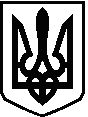 УКРАЇНАБІЛОКРИНИЦЬКА СІЛЬСЬКА РАДАРІВНЕНСЬКОГО РАЙОНУ РІВНЕНСЬКОЇ ОБЛАСТІР О З П О Р Я Д Ж Е Н Н Ясільського голови   18       січня    2019 р.                                                                                     №_17_       Про початок проведення перевірки, передбаченої Законом України «Про запобігання корупції» та перевірки відповідно до Закону України «Про очищення влади»Відповідно до ч. 1,3 ст.ст. 57, 58 Закону України «Про запобігання корупції», Постанови Кабінету Міністрів України № 171 від 25.03.2015 року «Про затвердження порядку проведення спеціальної перевірки стосовно осіб, які претендують на зайняття посад, які передбачують зайняття відповідального або особливо відповідального становища, та посад з підвищеним корупційним ризиком, і  внесення змін до деяких постанов КМУ» та Закону України «Про очищення влади» п. 47 Порядку проведення перевірки достовірності відомостей щодо застосування заборон, передбачених частинами третьою і четвертою статті 1 Закону України «Про очищення влади», затвердженого Постановою Кабінету Міністрів України від 16 жовтня 2014 року № 563 «Деякі питання реалізації Закону України «Про очищення влади», керуючись ст. 42 Закону України «Про місцеве самоврядування в Україні»:Розпочати проведення перевірки, передбаченої Законом України «Про запобігання корупції» та перевірки відповідно до Закону України «Про очищення влади» стосовно заступника сільського голови з питань діяльності виконавчих органів, Казмірчук Олени Юріївни, з 18 січня 2019 року.Призначити відповідальною особою з питань проведення перевірки  секретаря  Білокриницької  сільської ради Захожу Інну Анатоліївну. Заступнику сільського голови з питань діяльності виконавчих органів Казмірчук Олені Юріївни у терміново подати:власноручно написану заяву на проведення спеціальної перевірки;автобіографію;власноручно написану заяву про проведення перевірки, передбаченої Законом України «Про очищення влади»декларацію про майно, доходи, витрати і зобов’язання фінансового характеру за 2018 рік;інші документи визначені чинним законодавством (медичні довідки, копії документів про освіту, копії паспорта громадянина України та документа, що підтверджує реєстрацію у Державному реєстрі фізичних осіб-платників податків).Уповноваженій  особі: забезпечити оприлюднення цього розпорядження на офіційному веб-сайті    сільської ради;забезпечити розміщення протягом трьох днів з дня одержання заяви на офіційному веб-сайті  сільської ради інформацію про початок проходження перевірки особою, копії її заяви та декларації (крім відомостей, що віднесені Законом до інформації з обмеженим доступом);не пізніше наступного дня з дня отримання згоди на проведення перевірок, надіслати до відповідних державних органів або їх територіальних органів (за наявності), визначених чинним законодавством запити про проведення перевірки відомостей.Контроль за виконанням даного розпорядження залишаю за собою.З розпорядженням ознайомлена:                                   ………………  О. Казмірчук Сільський голова                                                                                      Т. Гончарук